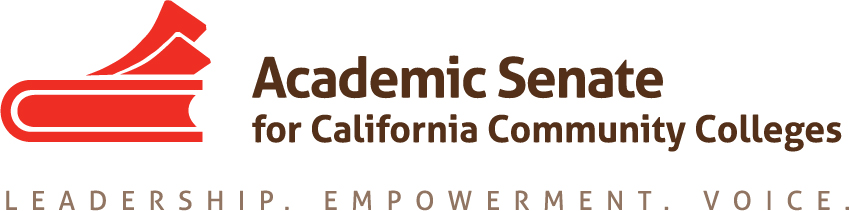 ACADEMIC SENATE FOR CALIFORNIA COMMUNITY COLLEGESAREA A MEETINGFriday, October 12, 201810:00 - 3:00 (Continental Breakfast at 9:30)College of the Sequoias915 S Mooney Blvd, Visalia, CA 93277Sequoia Building, Room 1ZOOM URL: https://cccconfer.zoom.us/j/983567155MEETING ID: 983-567-155Welcome and IntroductionsArea A MeetingsSpring 2019 Meeting –March 22, 2018, at West HillsFall 2019 Location? Plenary Sessions Fall 2018 – November 1-3Spring 2019 –  April 11-13 ReportsASCCC Update –Dolores Davison, Vice PresidentAcademic Senate Foundation for CCC Area Competition AwardsNominations for Exemplary Program Award – Due November 5, 2018Disciplines List Overview of Disciplines List Revision ProcessSubmitted ProposalsOther ASCCC EventsAB 705 Regional Meeting, October 6Fall Curriculum Regional North, November 16Student Learning Outcomes (SLO) Symposium, January 252019 Part Time Faculty Institute, Newport Bea Marriott Hotel and Spa February 21-23Resolutions  Resolutions Process Presentation Review and Discussion of Pre-Session Resolutions Development and discussion of Area A resolutions (Resolution Writing Advice)Reports From CollegesAdjournment – See you at plenary!